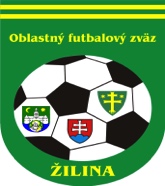 ÚRADNÁ SPRÁVA číslo 14.Odvolacia komisia – predseda Ing. Jozef HRIVIKOdvolacia komisia na svojom zasadnutí dňa 26.10.2017 prerokovala odvolanie TJ Tatran Bytčica voči rozhodnutiu ŠDK č. 110 / US 9  a potvrdzuje správnosť rozhodnutia ŠDK. Odvolanie TJ Tatran Bytčica sa zamieta  a odvolací vklad prepadá v prospech ObFZ.1. ŠDK - predseda Peter VACHAN, zasadnutie dňa 31.10.2017Vzhľadom na dlhodobo nepriaznivé poveternostné podmienky ako aj na počet neodohratých stretnutí počas víkendu 29.-30.10.2017, ŠDK umožní klubom, ktoré neodohrali svoje stretnutia, aby sa dohodli na ich odohratí počas víkendu 4.-5.11.2017. Po uvedenom termíne je možné stretnutia odohrať iba po dohode klubov na ihrisku s umelou trávou resp. na ihrisku, ktoré bude schválené ŠDK. Výmena poradia družstiev bude akceptovaná. ŠDK upozorňuje kluby, že stretnutia, ktoré sa v jesennej časti neodohrajú, budú odohraté v jarnej časti ročníka 2017/2018 počas pracovných dní alebo v termínoch 01.05.2018 a 08.05.2018, podľa rozhodnutia ŠDK, ktoré včas oznámi.Vylúčený po 2. ŽK. DS - pozastavenie výkonu športovej činnosti na 1 súťažné stretnutie (s. s.) nepodmienečne podľa DP čl. 37/3:Milan Minárik, 1198178,  Rašov, od  30.10.2017, 10 EURNepodmienečne pozastavenie výkonu športovej činnosti podľa čl. 17 DP a podľa DP čl. 71 ods. 1 a 71 ods. 2/a, b:Disciplinárne oznamy:ŠDK trestá FK Hlboké pokarhaním podľa DP, 64/1a, 4, 10 EURŠDK berie na vedomie stanovisko OFK Ovčiarsko a trestá FK Ovčiarsko pokutou 50 EUR podľa RS 87.5, 10 EURŠDK berie na vedomie stanovisko FK Súľov bez prijatia ďalších opatrení podľa DP 71/5b.ŠDK predvoláva na svoje zasadnutie dňa 7.11.2017 o 16:15 hod. R Juraj BlaškoŠDK berie na vedomie podnet OŠK Divinka – Lalinok a žiada FK Ovčiarsko o podrobné písomné stanovisko k splneniu povinností podľa bodu 4.9 RS – oznámenie zrušenia stretnutia družstvu OŠK Divinka – Lalinok a k preukázaniu splnenia tejto povinnosti (výpis hovorov, email a pod.) v lehote do 7.11.2017 do 12:00 hod. ŠDK berie na vedomie podnet FK Gbeľany a žiada FK Kolárovice o podrobné písomné stanovisko k splneniu povinností podľa bodu 4.9 RS – oznámenie zrušenia stretnutia družstvu FK Gbeľany a k preukázaniu splnenia tejto povinnosti (výpis hovorov, email apod.) v lehote do 7.11.2017 do 12:00 hod.  ŠDK vyzýva FK Rašov o podrobné písomné stanovisko k HNS priaznivcov a funkcionárov hosti a ich identifikáciu ako aj k znečisteniu stien kabíny hostí a k návrhu riešenia vzniknutej škody v lehote do 7.11.2017 do 12:00 hod.  ŠDK vyzýva FK Jablonové na vyčíslenie vzniknutej škody v šatni hostí v lehote do 7.11.2017 do 12:00 hod.  Športovo – technické oznamy:ŠDK žiada o predloženie videozáznamu z MFS 13. kola II. DT dospelých Jablonové – Rašov do 7.11.2017 do 12:00 hod.Zmeny termínov súťažných stretnutí (akékoľvek dohody o zmene termínu MFS nebudú akceptované, ŠDK však môže v odôvodnených prípadoch zmenu termínu MFS nariadiť):Najbližšie zasadnutie ŠDK sa uskutoční dňa 07.11.2017 o 16:00 hod. v sídle ObFZ Žilina.2. KR – predseda Libor Kolibač, zasadnutie dňa 31.10.2017KR oznamuje, že po absolvovaní školenia, získali licenciu  nasledovní R:Branislav Bříza - Žilina, Vranie - 0948 383 634Radoslav Takáč - Žilina - 0918 122 640Martin Matejčík - Závodie - 0911 253 330 Peter Bajtoš - Bytča - 0918 244 959Adrián Masiarik - Bytča - 0911 656 718Martin Čupec - Bytča - 0907 577 589Peter Pekara – Žilina – 0949 891948KR v rámci skvalitnenia výkonov novo -vyškolených  R na MFS, po schválení  Vv ObFZ , pristúpila k delegovaniu týchto na minimálne 2 kolá, do súťaží žiakov, ako AR 1.Vzhľadom na skutočnosť, že v hospodárskych náležitostiach  RS – odmenách R v súťažiach žiakov AR nie je uvedený, odmena za ich výkon v danom MFS, nepôjde na ťarchu klubom, ale bude uhradený z rozpočtu  ObFZ.KR oznamuje všetkým R a DZ pôsobiacim v súťažiach SFZ, SsFZ a ObFZ, že tradičné ukončenie roka pri kapustnici, sa uskutoční dňa 24.11.2017 od 18.00 hod. v reštaurácii „CENTRAL PUB“ / vedľa MIRAGE, zástavka MHD Hurbanova /. Vstup – poplatok 13 euro. Prosíme potvrdiť účasť na MT 0903 620 054, resp.0904 501 902 v termíne do 20.11.2017.Ospravedlnenia: Behančin – 6.11.-22.11., Michal J. – 3.-5.11.,., Vaškovič – 4.11., Durmis – 28.10.-5.11., Žiak – 3.-5.11., Zemiak – 3.-5.11., Baugantner – 3.-5.11., Mihálik A. – 4.-5.11., Matula – 3.-5.11., Ondák – 4-5.11.2017.3. TMK – predseda Ján CapkoPriatelia tréneri prípraviek blíži sa termín turnaja v Korni  a máme prihlásených iba 7 tímov. Poprosím trénerov, ktorí  neprihlásili svoje družstvá  aby ich urýchlene prihlásili  u p. Matejčíka/ t.č. 0908 903 264, e-mail: obfzzilina@gmail.com/.Máme pripravenú halu, rozhodcov  aj ceny, ale družstvá chýbajú.  V prípade nízkeho počtu prihlásených družstiev bude turnaj zrušený.Vážení tréneri poprosím o vyplnenie záväznej prihlášky na školenie trénerov :                                              UEFA GRASSROOTS  C licencie. Školenie sa uskutoční pre začínajúcich trénerov bez kvalifikácie v rozsahu 60 hodín, približne v týchto termínoch.  blok	10.  – 11. 2. 2018  (sobota, nedeľa)blok	 cca 24. – 25. 2. 2018 (sobota, nedeľa)     Záverečné skúšky  cca  14.3.2018 poobede Prihlášku nájdete na stránke ObFZ v dokumentoch.Priatelia  (kluby 1.triedy) budem rád  ak vyplníte tlačivo na 11-ku roka 2016/2017. Tlačivo nájdete na stránke ObFZ v dokumentoch.Všetkých ostatných prosím o nahlásenie najlepší : Tréner – muži,                        Tréner – mládež , Zaslúžilý funkcionár,  Najlepší rozhodca4. Sekretariát  -  ObFZUpozorňujeme FK na čerpanie dovolenky od 6.11.2017 do 7.11.2017  na sekretariáte ObFZ Žilina. SFZ: PREROZDELENIE PRÍSPEVKU UZNANÉMU ŠPORTU PODĽA § 69 ODS. 5 PÍSM. A) ZÁKONA O ŠPORTEČerpanie finančného príspevku cez kreditový nákupný systém – webshop:V súvislosti s používaním finančných prostriedkov upozorňujeme, že celý objem finančných prostriedkov, ktoré budú takýmto spôsobom futbalovému klubu poukázané, je možné použiť(reálne uhradiť) len v termíne do 31.12.2017, po tomto termíne finančné prostriedky prepadajú a SFZ musí zabezpečiť ich vrátenie do štátneho rozpočtu.Oznamujeme Vám touto cestou, že SFZ spustil prevádzku avizovaného eshopu na čerpanie kreditov podľa rozhodnutia konferencie SFZ. Eshop sa nachádza na adrese https://eshop.futbalsfz.sk. Žiadame Vás touto cestou, aby ste si pred použitím  eshopu pozorne prečítali návody nižšie, ktoré pre Vás pripravili pracovníci SFZ, aby sa minimalizovalo množstvo otázok. Sú to hlavne:https://eshop.futbalsfz.sk/registracia-osobneho-konta a https://eshop.futbalsfz.sk/nakup-za-kredit. Taktiež dávame do pozornosti metodické usmernenie https://eshop.futbalsfz.sk/metodicke-usmernenie-knakupu-za-kredit.Úhrada delegovaných osôb kreditom https://eshop.futbalsfz.sk/uhrada-delegovanych-osob-kreditom bola spustená do prevádzky a práve sa implementuje nákup PHM do eshop.futbalsfz.sk, v minulých dňoch Vás pracovníci SFZ informovali o postupe objednania, aktivácie a "nabíjania" kreditu na PHM kartu. Kartu je potrebné objednať a nabiť kreditom. Kredit sa dá nabiť len do 15.12.2017. Tak isto Vám oznamujeme, že momentálne sa už napĺňa webshop ďalšími produktmi, nakoľko sa podarilo ukončiť rokovania s partnermi SFZ.Upozorňujeme touto cestou FK, že kredit sa nedá preniesť do roku 2018 a je potrebné ho vyčerpať vrátane kreditu na PHM kartách do konca roku 2017. V opačnom prípade bude SFZ nútený nevyčerpaný kredit (peniaze) vrátiť do štátnej pokladnice.Kontaktnou osobou na SFZ pre eshop je Branislav Jelok +421 903 455 470. Kontaktnou osobou pre Projekt podpory rekonštrukcie a výstavby futbalovej infraštruktúry je Martin Ivanko, Martin.ivanko@futbalsfz.sk, 0907 287 499. 3. Ing. Igor  KRŠKO   v.r.                            Milan MATEJČÍK   v.r.predseda ObFZ                                       sekretár ObFZSúťažKoloDomáciHostiaNový termínI. trieda dospelí10Horný HričovKolárovice4.11.2017 o 13,303StrážaBitarová5.11.2017 o 13,3013Bánová BVeľké Rovné5.11.2017 o 13,307KolárovicePovažský Chlmec13.4.2018 o 16,0013StrážaLietavská Lúčka20.4.2018 o 16,3013BitarováNededza20.4.2018 o 16,3013KolároviceGbeľany20.4.2018 o 16,3013Považský ChlmecKamenná Poruba20.4.2018 o 16,30II. trieda dospelí7Nezb. LúčkaKrasňany4.11.2017 o 13,307HôrkyJablonové5.11.2017 o 13,308HvozdnicaMojš5.11.2017 o 13,308DivinaHlboké5.11.2017 o 13,307Dlhé PolePetrovice13.4.2017 o 16,0013HlbokéHvozdnica20.4.2018 o 16,3013HôrkyTeplička B 20.4.2018 o 16,3013Dlhé PoleNezbudská Lúčka20.4.2018 o 16,3013TurieHliník20.4.2018 o 16,30III.A trieda dospelí1Podhorie Babkov5.11.2017 o 13,307LietavaTrnové5.11.2017 o 13,308Stráňavy BKunerad5.11.2017 o 13,3013LietavaKunerad20.4.2018 o 16,3013Podhorie Ďurčiná20.4.2018 o 16,3013TrnovéDolná Tižina20.4.2018 o 16,30III.B trieda dospelí10PšurnoviceSúľov5.11.2017 o 13,302BrodnoSúľov12.11.2017 o 13,302Dolný HričovHričovské Podhradie20.4.2018 o 16,302OvčiarskoDivinka20.4.2018 o 16,302PšurnoviceHrabové20.4.2018 o 16,30I.trieda dorast7HôrkyKotešová4.11.2017 o 13,308HliníkLietava5.11.2017 o 11,008DivinaHlboké5.11.2017 o 11,0010LietavaLietavská Lúčka12.4.2018 o 16,008HvozdnicaHôrky12.4.2018 o 16,0013Považský ChlmecKrasňany19.4.2018 o 16,3013BitarováLietava19.4.2018 o 16,3013HliníkTerchová19.4.2018 o 16,3013Kotešová Hvozdnica19.4.2018 o 16,30II.trieda dorast7TurieDolný Hričov1.4.2018 o 12,30I.trieda žiaci12ŠtiavnikStráňavy5.11.2017 o 10,007HôrkyRajecké Teplice5.11.2017 o 10,007Dlhé PoleZbyňov25.03.2018 o 10,0013PredmierNededza5.11.2017 o 09,3013StráňavyVeľké Rovné1.4.2018 o 10,0013Dlhé PoleHliník1.4.2018 o 10,0013ZbyňovKrasňany1.4.2018 o 10,0013BytčicaHvozdnica1.4.2018 o 10,0013Rajecké TepliceHorný Hričov1.4.2018 o 10,00II.A trieda žiaci13BabkovVišňové5.11.2017 o 10,0013KuneradĎurčiná5.11.2017 o 12,0013PodhorieTrnové1.4.2018 o 10,0013StrážaLietava1.4.2018 o 10,0013TurieStrečno1.4.2018 o 10,0013MojšKamenná Poruba5.11.2017 o 10:0013Lietavská LúčkaDolná Tižina1.4.2018 o 10,00II.B trieda žiaci13ZádubnieJablonové1.4.2018 o 10,0013OvčiarskoDolný Hričov1.4.2018 o 10,0013KolároviceDivinka1.4.2018 o 10,0013Považský ChlmecSúľov1.4.2018 o 10,0013KotešováRašov1.4.2018 o 10,00Poznámka:ŠDK umožňuje klubom odohrať neodohraté MFS po predložení vzájomnej dohody v systéme ISSF ešte v tomto kalendárnom roku, pričom je možné využiť zmenu poradia súperov podľa možností a stavu ihrísk.ŠDK umožňuje klubom odohrať neodohraté MFS po predložení vzájomnej dohody v systéme ISSF ešte v tomto kalendárnom roku, pričom je možné využiť zmenu poradia súperov podľa možností a stavu ihrísk.ŠDK umožňuje klubom odohrať neodohraté MFS po predložení vzájomnej dohody v systéme ISSF ešte v tomto kalendárnom roku, pričom je možné využiť zmenu poradia súperov podľa možností a stavu ihrísk.ŠDK umožňuje klubom odohrať neodohraté MFS po predložení vzájomnej dohody v systéme ISSF ešte v tomto kalendárnom roku, pričom je možné využiť zmenu poradia súperov podľa možností a stavu ihrísk.